Thirty-six!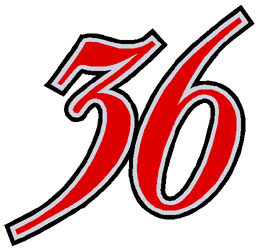 Please choose six words from the bottom!ページの下から６つの単語を選んで、書いてください！123456English日本語total1 (名前)______English/ 62______日本語/ 63______English/ 64______日本語/ 65______English/ 66______日本語/ 6/ 36English日本語English日本語English日本語English日本語English日本語English日本語English日本語English日本語English日本語English日本語English日本語English日本語English日本語English日本語English日本語English日本語English日本語English日本語